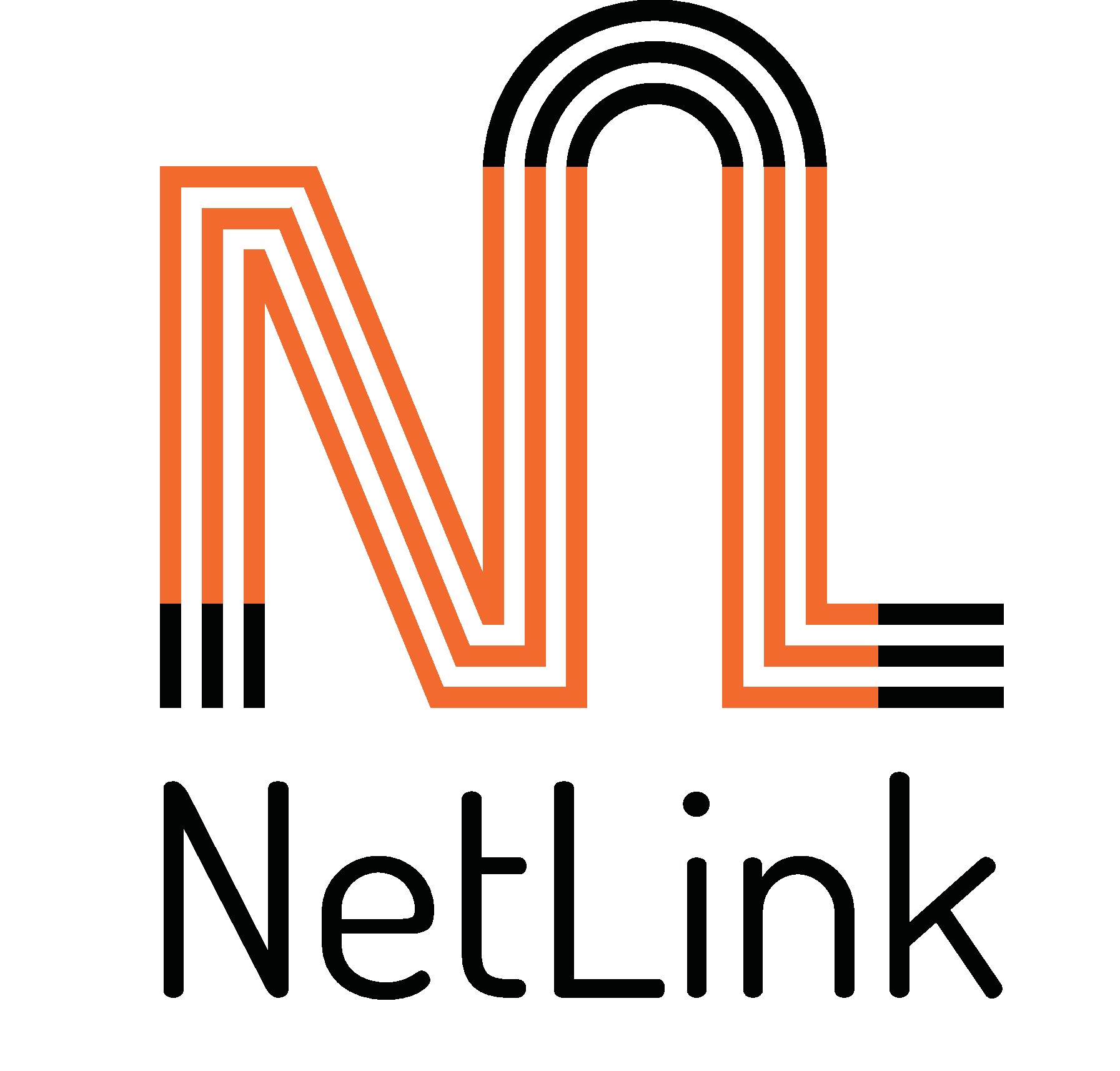 Код ОКП   	   529613Шкаф климатический телекоммуникационный
 навесной 19"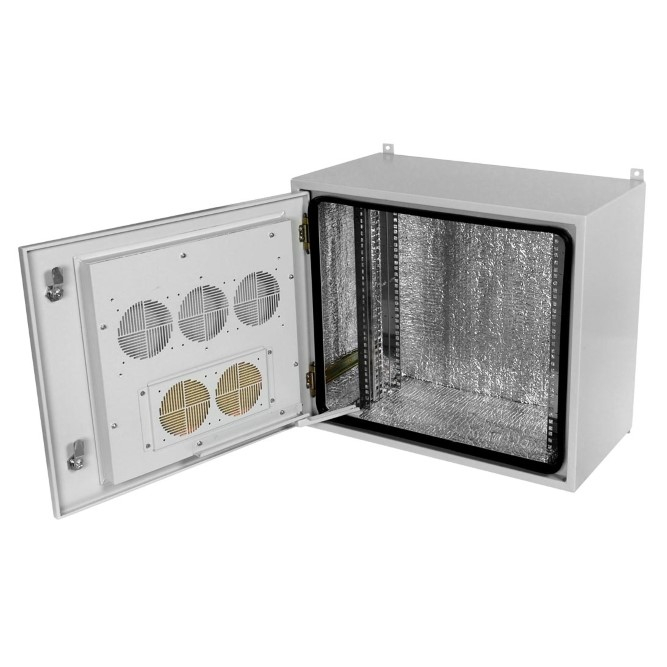 Паспорт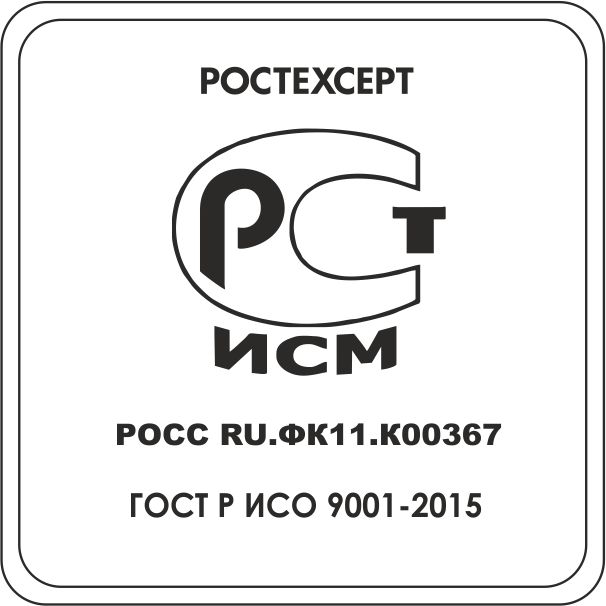 ОписаниеКлиматические телекоммуникационные настенные шкафы представляют собой готовое решение с системой контроля микроклимата, чтобы обеспечить поддержание требуемых параметров температуры и влажности круглый год. Предназначены для размещения автономно функционирующего активного и пассивного телекоммуникационного оборудования, обеспечивают защиту от воздействия окружающей среды и несанкционированного доступа. 
	Рекомендуется для установки оборудования стандарта 19 дюймов (19”), в соответствии с ГОСТ 28601.2(МЭК 297-2).
	Оборудование монтируется на вертикальных направляющих с Юнитовой (U) разметкой, соответствует стандарту DIN 41494-7. 
Соответствие требованиям ГОСТ Р 53246-2008.
Конструктивные особенностиКорпус шкафа имеет металлическую сварную конструкцию обеспечивающий защиту от внешних воздействующих факторов, внутри покрыт слоем утеплителя с фольгированным покрытием, что увеличивает термоизоляцию и уменьшает теплопотери через стенки шкафа. 
Шкаф снабжен 4-мя монтажными направляющими 19”, регулируемыми по глубине для размещения оборудования. В основании шкафа расположены герметичные кабельные вводы в количестве 2-х штук PG11 и 4-х PG16. Дверь шкафа снабжена надежным трехригельным замком. 
Для поддержания необходимого микроклимата шкаф опционально может комплектоваться термостатом (регулятором обогревателя и вентиляции), обогревателем и системой вентиляции, автоматическими выключателями, клемными колодками и розеткой для подключения, эксплуатации и обслуживания оборудования
Транспортирование и хранение:Транспортирование изделия должно производится в упаковке производителя, любым видом транспорта с защитой от попадания осадков и прямых солнечных лучей, при температуре от -40 до +50 °С.
Хранение изделия производится в складских условиях в упаковке изготовителя при температуре от -40 до +50 °С и относительной влажности до 80%.Гарантия изготовителяИзготовитель гарантирует соответствие изделия требованиям технической документации при соблюдении условий хранения, транспортирования и эксплуатации.
Гарантийный срок – 1 год с даты отгрузки.Дополнительная информацияПолное описание, технические характеристики, руководство по эксплуатации, декларации и инструкции по монтажу, находятся на сайте ntlink.ruПроизводитель оставляет за собой право на внесение изменений в конструкцию, технические характеристики, внешний вид и комплектацию изделий, не ухудшающие их функциональных и потребительских качеств, без предварительного уведомления потребителя.Указания по монтажу и мерам безопасностиМонтаж шкафа выполнить согласно инструкции по эксплуатации и монтажу.-	Ввод в эксплуатацию шкафов производится специализированной организацией или подразделением (установка, подключение к сети, проверка на функционирование).-	Запрещается производить установку, профилактические, ремонтные работы в находящихся под напряжением шкафах.-	Запрещается применять для очистки шкафов растворители, содержащие бензин, ацетон, а также абразивные средства очистки.
Основные технические данные
КомплектностьПроизводитель
ООО «СКС»

140143, Московская область, Раменский р-н, п. Родники, ул.Чехова, д. 4
Тел.: +7 495 245-02-22
e-mail: info@ntlink.ru
Сайт: http://ntlink.ru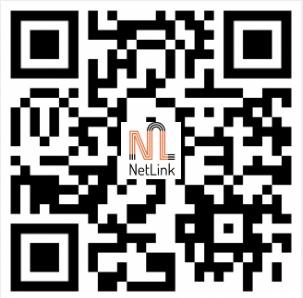 
Высота, U
Полезная глубина, мм
Цвет
Распределенная нагрузка, кг
Степень защиты
Климатическое исполнение
Покрытие
Высота, мм
Ширина, мм
Глубина, мм
6350Серый RAL 7035          50IP65/55У1Порошковое   полиэфирное  290678450
9
350Серый RAL 7035          50IP65/55У1Порошковое   полиэфирное450
680
450
12
450Серый RAL 7035          50IP65/55У1Порошковое   полиэфирное
580
680
550   15
715
680
550Паспорт1 шт.Упаковка индивидуальная1 шт.Шкаф монтажный1 шт.